Ansøgning om screening af projekt for forlængelse af perroner på Horsens StationBilag 6Scenarie 1: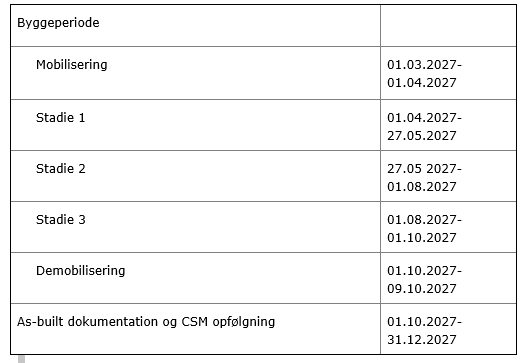 I stadie 1 udføres flg. arbejder: Konstruktioner:Der etableres støttemur i forbindelse med ny perronovergang i den nordlige ende af perron spor 1.Afstivning af spor 1 langs hele perronen. Etablering af nye perronforkanter, i hele perronens længde mod spor 1. Etablering af sporovergang over spor 1, inkl. asfaltering og strails.Etablering af ny adgangsvej langs spor 1 til ny sporovergang nord for perron 1.Etablering af ledelinjer langs spor 1 i hele perronens længde.Etablering af sikkerhedszone markering i hele perronens længde.Der sættes fundamenter til nye belysningsmaster mv. og montage af master inkl. armaturer. (Eksisterende genbruges i et vist omfang)Der etableres kabelbrønde til belysning.Eksisterende belysningsmaster og pullerter fjernes.Flisebelægning på hele perron omfattet af dette stadie. Afvanding:Etablering af perronafvanding både nord og syd for perrontunnel.Etablering af tværgående perronafvanding.Sætning af sandfangsbrønde.Sikring:Flytning/Fjernelse af teknikhytte syd for eksisterende perron i spor 1, hvis den ikke er fjernet af Signal Programmet. Omlægning af Banedanmark Fjernkabel.Spor: Sporet justeres ind, efter perronforkant. Kørestrøm/Stærkstrøm: Etablering af BPU områder og potentialeudligning. Ledninger:Flytning samt forlængelse af elkabler for perronbelysning og omlægning af 3. parts kabler I stadie 2 udføres flg. arbejder: Konstruktioner:Der etableres støttemur i forbindelse med ny perronovergang i den nordlige ende af perron spor 2.Afstivning af spor 2 langs hele perronen. Etablering af nye perronforkanter, i hele perronens længde mod spor 2. Etablering af sporovergang over spor 2, inkl. asfaltering og strails.Etablering af ny adgangsvej mellem spor 1 og 2, til ny sporovergang nord for perron 1.Etablering af ledelinjer langs spor 2 i hele perronens længde.Etablering af sikkerhedszone markering i hele perronens længde.Der sættes fundamenter til nye belysningsmaster mv. og montage af master inkl. armaturer. (Eksisterende genbruges i et vist omfang)Der etableres kabelbrønde til belysning. Se også stadie 1. Eksisterende belysningsmaster og pullerter fjernes.Flisebelægning på hele perron omfattet af dette stadie. Afvanding:Etablering af perronafvanding både nord og syd for perrontunnel.Etablering af tværgående perronafvanding.Sætning af sandfangsbrønde.Etablering af tværgående regnvandsledning i spor 2, som åben udgravning, under spor 2 både syd og nord for perron 1.Spor: Fjernelse og reetablering af sporrammer nord og syd for perron i forbindelse med tværgående drænledning.Sporet justeres ind, efter perronforkant. Samt i forbindelse med de to optagede og reetablerede sporrammer.Kørestrøm/Stærkstrøm: Etablering af BPU områder og potentialeudligning.Ledninger:Flytning samt forlængelse af elkabler for perronbelysning og omlægning af 3. parts kabler I stadie 3 udføres flg. arbejder: Konstruktioner:Der etableres støttemur i forbindelse med ny adgangsvej i den sydlige ende af perron spor 3.Afstivning af spor 3 langs hele perronen. Etablering af nye perronforkanter, i hele perronens længde mod spor 3. Etablering af sporovergang over spor 3, inkl. asfaltering og strails.Etablering af ny adgangsvej langs spor 3, til ny sporovergang nord for perron 2 og adgangsvej syd for perron 2.Etablering af ledelinjer langs spor 2 i hele perronens længde.Etablering af sikkerhedszone markering i hele perronens længde.Der sættes fundamenter til nye belysningsmaster mv. og montage af master inkl. armaturer. (Eksisterende genbruges i et vist omfang)Der etableres kabelbrønde til belysning. Eksisterende belysningsmaster og pullerter fjernes.Flisebelægning hele perronen på underliggende letklinkerfyld.Afvanding:Etablering af perronafvanding både nord og syd for perrontunnel.Etablering af tværgående perronafvanding.Sætning af sandfangsbrønde.Etablering af tværgående regnvandsledning i spor 3, som åben udgravning, under spor 3 både syd og nord for perron 2.Tilkobling af ny perronafvanding til nye eller eksisterende ledninger i perronafvandingssystemet.Spor: Fjernelse og reetablering af sporrammer nord og syd for perron 2 i forbindelse med tværgående drænledning.Sporet justeres ind, efter perronforkant. Samt i forbindelse med de to optagede og reetablerede sporrammer.Kørestrøm/Stærkstrøm: Etablering af BPU områder og potentialeudligning.Ledninger:Flytning samt forlængelse af elkabler for perronbelysning og omlægning af 3. parts kabler Scenarie 2: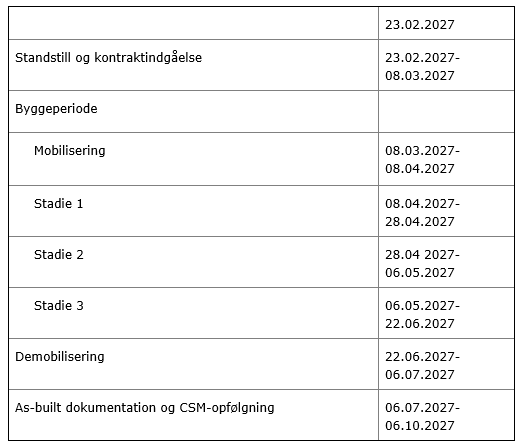 I stadie 1 udføres flg. arbejder: Konstruktioner:Der etableres støttemur i forbindelse med ny perronovergang i den nordlige ende af perron spor 1.Afstivning af spor 1 langs ny perronforlængelse syd og nord. Etablering af nye perronforkanter, på perronens forlængelse syd og nord, mod spor 1. Etablering af sporovergang over spor 1, inkl. asfaltering og strails.Etablering af ny adgangsvej langs spor 1 til ny sporovergang nord for perron 1.Der sættes fundamenter til nye belysningsmaster mv. og montage af master inkl. armaturer. (Eksisterende genbruges i et vist omfang)Der etableres kabelbrønde til belysning.Eksisterende belysningsmaster og pullerter fjernes på perronens forlængelse syd og nord.Der etableres asfaltbelægning på perronforlængelse syd og nord i efterfølgende stadie 2. Evt. færdiggørelse af perronovergang nord for perron 1 over sporene 1 og 2.Afvanding:Etablering af perronafvanding både nord og syd for perronforlængelse.Sætning af sandfangsbrønde.Tilkobling af ny perronafvanding til nye eller eksisterende ledninger i perronafvandingssystemet.Sikring:Flytning/Fjernelse af teknikhytte syd for eksisterende perron i spor 1, hvis den ikke er fjernet af Signal Programmet. Omlægning af Banedanmark Fjernkabel.Spor: Sporet justeres ind, efter nye perronforkanter. Kørestrøm/Stærkstrøm: Etablering af BPU områder og potentialeudligning.Ledninger:Flytning samt forlængelse af elkabler for perronbelysning og omlægning af 3. parts kabler. I stadie 2 udføres flg. arbejder: Konstruktioner:Der etableres støttemur i forbindelse med ny perronovergang i den nordlige ende af perron spor 2.Afstivning af spor 2 langs perronforlængelse nord. Etablering af nye perronforkanter, på perronforlængelse nord. Etablering af sporovergang over spor 2, inkl. asfaltering og strails.Etablering af ny adgangsvej mellem spor 1 og 2, til ny sporovergang nord for perron 1.Der sættes fundamenter til nye belysningsmaster mv. og montage af master inkl. armaturer. (Eksisterende genbruges i et vist omfang)Der etableres kabelbrønde til belysning. Se også stadie 1. Eksisterende belysningsmaster og pullerter fjernes.Der lægges asfaltbelægning på alle perronforlængelser omfattet af stadie 1 og 2. Evt. færdiggørelse af perronovergang nord for perron 1 over sporene 1 og 2. Afvanding:Etablering af perronafvanding perronforlængelse nord.Sætning af sandfangsbrønde.Etablering af tværgående afvandingsledning i spor 2, som åben udgravning, under spor 2 nord for perron 1.Tilkobling af ny perronafvanding til nye eller eksisterende ledninger i perronafvandingssystemet.Spor: Fjernelse og reetablering af sporramme nord for perronforlængelse i forbindelse med tværgående afvandingsledning.Sporet justeres ind, efter perronforkant. Samt i forbindelse med optaget og reetableret sporramme.Kørestrøm/Stærkstrøm: Etablering af BPU områder og potentialeudligning.Ledninger:Flytning samt forlængelse af elkabler for perronbelysning og omlægning af 3. parts kabler I stadie 3 udføres flg. arbejder: Konstruktioner:Der etableres støttemur i forbindelse med ny adgangsvej i den n ende af perron spor 3.Afstivning af spor 3 langs perronforlængelse nord. Etablering af nye perronforkanter, på perronforlængelse nord.Etablering af sporovergang over spor 3, inkl. asfaltering og strails.Etablering af ny adgangsvej langs spor 3, til ny sporovergang nord for perron 2.Der sættes fundamenter til nye belysningsmaster mv. og montage af master inkl. armaturer. (Eksisterende genbruges i et vist omfang)Der etableres kabelbrønde til belysning. Eksisterende belysningsmaster og pullerter fjernes.Asfaltbelægning på perronforlængelse nord.Afvanding:Etablering af perronafvanding på perronforlængelse nord.Sætning af sandfangsbrønde.Etablering af tværgående afvandingsledning i spor 3, som åben udgravning, under spor 3 både syd og nord for perron 2.Tilkobling af ny perronafvanding til nye eller eksisterende ledninger i perronafvandingssystemet.Spor: Fjernelse og reetablering af sporramme nord for perron 2 i forbindelse med tværgående afvandingsledning.Sporet justeres ind, efter perronforkant. Samt i forbindelse med de to optagede og reetablerede sporrammer.Kørestrøm/Stærkstrøm: Etablering af BPU områder og potentialeudligning.Ledninger:Flytning samt forlængelse af elkabler for perronbelysning og omlægning af 3. parts kabler 